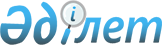 Қазақстан Республикасы Денсаулық сақтау министрлігінің кейбір мәселелеріҚазақстан Республикасы Үкіметінің 2009 жылғы 7 қазандағы N 1541 Қаулысы
      Мемлекеттік органдар қызметін одан әрі реттеу және тиімділігін арттыру мақсатында Қазақстан Республикасының Үкіметі ҚАУЛЫ ЕТЕДІ:
      1. Мыналар:
      1) "Қазақстан Республикасы Денсаулық сақтау министрлігінің Медициналық қызмет көрсету саласындағы бақылау комитеті" мемлекеттік мекемесі "Қазақстан Республикасы Денсаулық сақтау министрлігінің Медициналық қызметке ақы төлеу комитеті" және "Қазақстан Республикасы Денсаулық сақтау министрлігінің Медициналық және фармацевтикалық қызметті бақылау комитеті" мемлекеттік мекемелеріне бөлу жолымен;
      2) "Қазақстан Республикасы Денсаулық сақтау министрлігінің Фармацевтикалық бақылау комитеті" мемлекеттік мекемесі оны "Қазақстан Республикасы Денсаулық сақтау министрлігінің Медициналық және фармацевтикалық қызметті бақылау комитеті" мемлекеттік мекемесіне қосу жолымен;
      3) осы қаулының 1-қосымшасына сәйкес Қазақстан Республикасы Денсаулық сақтау министрлігі Медициналық қызмет көрсету саласындағы бақылау комитетінің аумақтық бөлімшелері;
      4) осы қаулының 2-қосымшасына сәйкес Қазақстан Республикасы Денсаулық сақтау министрлігі Фармацевтикалық бақылау комитетінің аумақтық бөлімшелері қайта ұйымдастырылсын.
      2. Қазақстан Республикасы Денсаулық сақтау министрлігінің Медициналық қызметке ақы төлеу комитеті қызметінің негізгі мәні медициналық қызметтерді сатып алуды және тегін медициналық көмектің кепілді көлемін көрсету кезінде оларға ақы төлеуді жүзеге асыру болып белгіленсін.
      3. Қазақстан Республикасы Денсаулық сақтау министрлігінің Медициналық және фармацевтикалық қызметті бақылау комитеті қызметінің негізгі мәні медициналық қызмет көрсету және дәрілік заттар, медициналық мақсаттағы бұйымдар және медицина техникасы айналысы салаларында бақылау жүргізу болып белгіленсін.
      4. Қоса беріліп отырған Қазақстан Республикасы Үкіметінің кейбір шешімдеріне енгізілетін өзгерістер мен толықтырулар бекітілсін.
      5. Мыналардың күші жойылды деп танылсын:
      1) "Қазақстан Республикасы Денсаулық сақтау министрлігінің жекелеген мәселелері туралы" Қазақстан Республикасы Үкіметінің 2006 жылғы 22 қыркүйектегі N 899 қаулысы (Қазақстан Республикасының ПҮАЖ-ы, 2006 ж, N 35, 384-құжат);
      2) "Қазақстан Республикасы Денсаулық сақтау министрлігінің кейбір мәселелері туралы" Қазақстан Республикасы Үкіметінің 2007 жылғы 12 қазандағы N 944 қаулысымен бекітілген Қазақстан Республикасы Үкіметінің кейбір шешімдеріне енгізілетін өзгерістердің 6-тармағы (Қазақстан Республикасының ПҮАЖ-ы, 2007 ж, N 38, 440-құжат).
      6. Қазақстан Республикасы Денсаулық сақтау министрлігі белгіленген заңнамалық тәртіппен:
      1) мемлекеттік мекемелерді әділет органдарында мемлекеттік қайта тіркеуді қамтамасыз етсін;
      2) осы қаулыдан туындайтын өзге де шараларды қабылдасын.
      7. Осы қаулы қол қойылған күнінен бастап қолданысқа енгізіледі. Қазақстан Республикасы Денсаулық сақтау министрлігі Медициналық
қызмет көрсету саласындағы бақылау комитетінің қайта
ұйымдастырылатын аумақтық бөлімшелері - мемлекеттік
мекемелерінің тізбесі
      1. "Қазақстан Республикасы Денсаулық сақтау министрлігі Медициналық қызмет көрсету саласындағы бақылау комитетінің Ақмола облысы бойынша департаменті" - "Қазақстан Республикасы Денсаулық сақтау министрлігі Медициналық қызметке ақы төлеу комитетінің Ақмола облысы бойынша департаменті" және "Қазақстан Республикасы Денсаулық сақтау министрлігі Медициналық және фармацевтикалық қызметті бақылау комитетінің Ақмола облысы бойынша департаменті" етіп бөлу жолымен;
      2. "Қазақстан Республикасы Денсаулық сақтау министрлігі Медициналық қызмет көрсету саласындағы бақылау комитетінің Ақтөбе облысы бойынша департаменті" — "Қазақстан Республикасы Денсаулық сақтау министрлігі Медициналық қызметке ақы төлеу комитетінің Ақтөбе облысы бойынша департаменті" және "Қазақстан Республикасы Денсаулық сақтау министрлігі Медициналық және фармацевтикалық қызметті бақылау комитетінің Ақтөбе облысы бойынша департаменті" етіп бөлу жолымен;
      3. "Қазақстан Республикасы Денсаулық сақтау министрлігі Медициналық қызмет көрсету саласындағы бақылау комитетінің Алматы облысы бойынша департаменті" - "Қазақстан Республикасы Денсаулық сақтау министрлігі Медициналық қызметке ақы төлеу комитетінің Алматы облысы бойынша департаменті" және "Қазақстан Республикасы Денсаулық сақтау министрлігі Медициналық және фармацевтикалық қызметті бақылау комитетінің Алматы облысы бойынша департаменті" етіп бөлу жолымен;
      4. "Қазақстан Республикасы Денсаулық сақтау министрлігі Медициналық қызмет көрсету саласындағы бақылау комитетінің Шығыс Қазақстан облысы бойынша департаменті" - "Қазақстан Республикасы Денсаулық сақтау министрлігі Медициналық қызметке ақы төлеу комитетінің Шығыс Қазақстан облысы бойынша департаменті" және "Қазақстан Республикасы Денсаулық сақтау министрлігі Медициналық және фармацевтикалық қызметті бақылау комитетінің Шығыс Қазақстан облысы бойынша департаменті" етіп бөлу жолымен;
      5. "Қазақстан Республикасы Денсаулық сақтау министрлігі Медициналық қызмет көрсету саласындағы бақылау комитетінің Атырау облысы бойынша департаменті" - "Қазақстан Республикасы Денсаулық сақтау министрлігі Медициналық қызметке ақы төлеу комитетінің Атырау облысы бойынша департаменті" және "Қазақстан Республикасы Денсаулық сақтау министрлігі Медициналық және фармацевтикалық қызметті бақылау комитетінің Атырау облысы бойынша департаменті" етіп бөлу жолымен;
      6. "Қазақстан Республикасы Денсаулық сақтау министрлігі Медициналық қызмет көрсету саласындағы бақылау комитетінің Жамбыл облысы бойынша департаменті" - "Қазақстан Республикасы Денсаулық сақтау министрлігі Медициналық қызметке ақы төлеу комитетінің Жамбыл облысы бойынша департаменті" және "Қазақстан Республикасы Денсаулық сақтау министрлігі Медициналық және фармацевтикалық қызметті бақылау комитетінің Жамбыл облысы бойынша департаменті" етіп бөлу жолымен;
      7. "Қазақстан Республикасы Денсаулық сақтау министрлігі Медициналық қызмет көрсету саласындағы бақылау комитетінің Батыс Қазақстан облысы бойынша департаменті" - "Қазақстан Республикасы Денсаулық сақтау министрлігі Медициналық қызметке ақы төлеу комитетінің Батыс Қазақстан облысы бойынша департаменті" және "Қазақстан Республикасы Денсаулық сақтау министрлігі Медициналық және фармацевтикалық қызметті бақылау комитетінің Батыс Қазақстан облысы бойынша департаменті" етіп бөлу жолымен;
      8. "Қазақстан Республикасы Денсаулық сақтау министрлігі Медициналық қызмет көрсету саласындағы бақылау комитетінің Қарағанды облысы бойынша департаменті" - "Қазақстан Республикасы Денсаулық сақтау министрлігі Медициналық қызметке ақы төлеу комитетінің Қарағанды облысы бойынша департаменті" және "Қазақстан Республикасы Денсаулық сақтау министрлігі Медициналық және фармацевтикалық қызметті бақылау комитетінің Қарағанды облысы бойынша департаменті" етіп бөлу жолымен;
      9. "Қазақстан Республикасы Денсаулық сақтау министрлігі Медициналық қызмет көрсету саласындағы бақылау комитетінің Қостанай облысы бойынша департаменті" - "Қазақстан Республикасы Денсаулық сақтау министрлігі Медициналық қызметке ақы төлеу комитетінің Қостанай облысы бойынша департаменті" және "Қазақстан Республикасы Денсаулық сақтау министрлігі Медициналық және фармацевтикалық қызметті бақылау комитетінің Қостанай облысы бойынша департаменті" етіп бөлу жолымен;
      10. "Қазақстан Республикасы Денсаулық сақтау министрлігі Медициналық қызмет көрсету саласындағы бақылау комитетінің Қызылорда облысы бойынша департаменті" - "Қазақстан Республикасы Денсаулық сақтау министрлігі Медициналық қызметке ақы төлеу комитетінің Қызылорда облысы бойынша департаменті" және "Қазақстан Республикасы Денсаулық сақтау министрлігі Медициналық және фармацевтикалық қызметті бақылау комитетінің Қызылорда облысы бойынша департаменті" етіп бөлу жолымен;
      11. "Қазақстан Республикасы Денсаулық сақтау министрлігі Медициналық қызмет көрсету саласындағы бақылау комитетінің Маңғыстау облысы бойынша департаменті" - "Қазақстан Республикасы Денсаулық сақтау министрлігі Медициналық қызметке ақы төлеу комитетінің Маңғыстау облысы бойынша департаменті" және "Қазақстан Республикасы Денсаулық сақтау министрлігі Медициналық және фармацевтикалық қызметті бақылау комитетінің Маңғыстау облысы бойынша департаменті" етіп бөлу жолымен;
      12. "Қазақстан Республикасы Денсаулық сақтау министрлігі Медициналық қызмет көрсету саласындағы бақылау комитетінің Астана қаласы бойынша департаменті" - "Қазақстан Республикасы Денсаулық сақтау министрлігі Медициналық қызметке ақы төлеу комитетінің Астана қаласы бойынша департаменті" және "Қазақстан Республикасы Денсаулық сақтау министрлігі Медициналық және фармацевтикалық қызметті бақылау комитетінің Астана қаласы бойынша департаменті" етіп бөлу жолымен;
      13. "Қазақстан Республикасы Денсаулық сақтау министрлігі Медициналық қызмет көрсету саласындағы бақылау комитетінің Алматы қаласы бойынша департаменті" - "Қазақстан Республикасы Денсаулық сақтау министрлігі Медициналық қызметке ақы төлеу комитетінің Алматы қаласы бойынша департаменті" және "Қазақстан Республикасы Денсаулық сақтау министрлігі Медициналық және фармацевтикалық қызметті бақылау комитетінің Алматы қаласы бойынша департаменті" етіп бөлу жолымен;
      14. "Қазақстан Республикасы Денсаулық сақтау министрлігі Медициналық қызмет көрсету саласындағы бақылау комитетінің Павлодар облысы бойынша департаменті" - "Қазақстан Республикасы Денсаулық сақтау министрлігі Медициналық қызметке ақы төлеу комитетінің Павлодар облысы бойынша департаменті" және "Қазақстан Республикасы Денсаулық сақтау министрлігі Медициналық және фармацевтикалық қызметті бақылау комитетінің Павлодар облысы бойынша департаменті" етіп бөлу жолымен;
      15. "Қазақстан Республикасы Денсаулық сақтау министрлігі Медициналық қызмет көрсету саласындағы бақылау комитетінің Солтүстік Қазақстан облысы бойынша департаменті" - "Қазақстан Республикасы Денсаулық сақтау министрлігі Медициналық қызметке ақы төлеу комитетінің Солтүстік Қазақстан облысы бойынша департаменті" және "Қазақстан Республикасы Денсаулық сақтау министрлігі Медициналық және фармацевтикалық қызметті бақылау комитетінің Солтүстік Қазақстан облысы бойынша департаменті" етіп бөлу жолымен;
      16. "Қазақстан Республикасы Денсаулық сақтау министрлігі Медициналық қызмет көрсету саласындағы бақылау комитетінің Оңтүстік Қазақстан облысы бойынша департаменті" - "Қазақстан Республикасы Денсаулық сақтау министрлігі Медициналық қызметке ақы төлеу комитетінің Оңтүстік Қазақстан облысы бойынша департаменті" және "Қазақстан Республикасы Денсаулық сақтау министрлігі Медициналық және фармацевтикалық қызметті бақылау комитетінің Оңтүстік Қазақстан облысы бойынша департаменті" етіп бөлу жолымен. Қазақстан Республикасы Денсаулық сақтау министрлігі
Фармацевтикалық бақылау комитетінің қайта ұйымдастырылатын
аумақтық бөлімшелері - мемлекеттік мекемелерінің
тізбесі
      1. "Қазақстан Республикасы Денсаулық сақтау министрлігі Фармацевтикалық бақылау комитетінің Ақмола облысы бойынша департаменті" - "Қазақстан Республикасы Денсаулық сақтау министрлігі Медициналық және фармацевтикалық қызметті бақылау комитетінің Ақмола облысы бойынша департаменті" мемлекеттік мекемесіне біріктіру жолымен;
      2. "Қазақстан Республикасы Денсаулық сақтау министрлігі Фармацевтикалық бақылау комитетінің Ақтөбе облысы бойынша департаменті" - "Қазақстан Республикасы Денсаулық сақтау министрлігі Медициналық және фармацевтикалық қызметті бақылау комитетінің Ақтөбе облысы бойынша департаменті" мемлекеттік мекемесіне біріктіру жолымен;
      3. "Қазақстан Республикасы Денсаулық сақтау министрлігі Фармацевтикалық бақылау комитетінің Алматы облысы бойынша департаменті" - "Қазақстан Республикасы Денсаулық сақтау министрлігі Медициналық және фармацевтикалық қызметті бақылау комитетінің Алматы облысы бойынша департаменті" мемлекеттік мекемесіне біріктіру жолымен;
      4. "Қазақстан Республикасы Денсаулық сақтау министрлігі Фармацевтикалық бақылау комитетінің Шығыс Қазақстан облысы бойынша департаменті" - "Қазақстан Республикасы Денсаулық сақтау министрлігі Медициналық және фармацевтикалық қызметті бақылау комитетінің Шығыс Қазақстан облысы бойынша департаменті" мемлекеттік мекемесіне біріктіру жолымен;
      5. "Қазақстан Республикасы Денсаулық сақтау министрлігі Фармацевтикалық бақылау комитетінің Атырау облысы бойынша департаменті" - "Қазақстан Республикасы Денсаулық сақтау министрлігі Медициналық және фармацевтикалық қызметті бақылау комитетінің Атырау облысы бойынша департаменті" мемлекеттік мекемесіне біріктіру жолымен;
      6. "Қазақстан Республикасы Денсаулық сақтау министрлігі Фармацевтикалық бақылау комитетінің Жамбыл облысы бойынша департаменті" - "Қазақстан Республикасы Денсаулық сақтау министрлігі Медициналық және фармацевтикалық қызметті бақылау комитетінің Жамбыл облысы бойынша департаменті" мемлекеттік мекемесіне біріктіру жолымен;
      7. "Қазақстан Республикасы Денсаулық сақтау министрлігі Фармацевтикалық бақылау комитетінің Батыс Қазақстан облысы бойынша департаменті" - "Қазақстан Республикасы Денсаулық сақтау министрлігі Медициналық және фармацевтикалық қызметті бақылау комитетінің Батыс Қазақстан облысы бойынша департаменті" мемлекеттік мекемесіне біріктіру жолымен;
      8. "Қазақстан Республикасы Денсаулық сақтау министрлігі Фармацевтикалық бақылау комитетінің Қарағанды облысы бойынша департаменті" - "Қазақстан Республикасы Денсаулық сақтау министрлігі Медициналық және фармацевтикалық қызметті бақылау комитетінің Қарағанды облысы бойынша департаменті" мемлекеттік мекемесіне біріктіру жолымен;
      9. "Қазақстан Республикасы Денсаулық сақтау министрлігі Фармацевтикалық бақылау комитетінің Қостанай облысы бойынша департаменті" - "Қазақстан Республикасы Денсаулық сақтау министрлігі Медициналық және фармацевтикалық қызметті бақылау комитетінің Қостанай облысы бойынша департаменті" мемлекеттік мекемесіне біріктіру жолымен;
      10. "Қазақстан Республикасы Денсаулық сақтау министрлігі Фармацевтикалық бақылау комитетінің Қызылорда облысы бойынша департаменті" - "Қазақстан Республикасы Денсаулық сақтау министрлігі Медициналық және фармацевтикалық қызметті бақылау комитетінің Қызылорда облысы бойынша департаменті" мемлекеттік мекемесіне біріктіру жолымен;
      11. "Қазақстан Республикасы Денсаулық сақтау министрлігі Фармацевтикалық бақылау комитетінің Маңғыстау облысы бойынша департаменті" - "Қазақстан Республикасы Денсаулық сақтау министрлігі Медициналық және фармацевтикалық қызметті бақылау комитетінің Маңғыстау облысы бойынша департаменті" мемлекеттік мекемесіне біріктіру жолымен;
      12. "Қазақстан Республикасы Денсаулық сақтау министрлігі Фармацевтикалық бақылау комитетінің Астана қаласы бойынша департаменті" - "Қазақстан Республикасы Денсаулық сақтау министрлігі Медициналық және фармацевтикалық қызметті бақылау комитетінің Астана қаласы бойынша департаменті" мемлекеттік мекемесіне біріктіру жолымен;
      13. "Қазақстан Республикасы Денсаулық сақтау министрлігі Фармацевтикалық бақылау комитетінің Алматы қаласы бойынша департаменті" - "Қазақстан Республикасы Денсаулық сақтау министрлігі Медициналық және фармацевтикалық қызметті бақылау комитетінің Алматы қаласы бойынша департаменті" мемлекеттік мекемесіне біріктіру жолымен;
      14. "Қазақстан Республикасы Денсаулық сақтау министрлігі Фармацевтикалық бақылау комитетінің Павлодар облысы бойынша департаменті" - "Қазақстан Республикасы Денсаулық сақтау министрлігі Медициналық және фармацевтикалық қызметті бақылау комитетінің Павлодар облысы бойынша департаменті" мемлекеттік мекемесіне біріктіру жолымен;
      15. "Қазақстан Республикасы Денсаулық сақтау министрлігі Фармацевтикалық бақылау комитетінің Солтүстік Қазақстан облысы бойынша департаменті" - "Қазақстан Республикасы Денсаулық сақтау министрлігі Медициналық және фармацевтикалық қызметті бақылау комитетінің Солтүстік Қазақстан облысы бойынша департаменті" мемлекеттік мекемесіне біріктіру жолымен;
      16. "Қазақстан Республикасы Денсаулық сақтау министрлігі Фармацевтикалық бақылау комитетінің Оңтүстік Қазақстан облысы бойынша департаменті" - "Қазақстан Республикасы Денсаулық сақтау министрлігі Медициналық және фармацевтикалық қызметті бақылау комитетінің Оңтүстік Қазақстан облысы бойынша департаменті" мемлекеттік мекемесіне біріктіру жолымен. Қазақстан Республикасы Үкіметінің кейбір шешімдеріне
енгізілетін өзгерістер мен толықтырулар
      1. Күші жойылды – ҚР Үкіметінің 28.12.2016 (алғашқы ресми жарияланған күнінен бастап қолданысқа енгізіледі) № 887 қаулысымен.

      2. Күші жойылды - ҚР Үкіметінің 23.09.2014 № 1005 қаулысымен.
      3. "Қазақстан Республикасы Денсаулық сақтау министрлігі Фармацевтикалық бақылау комитетінің мәселелері" туралы Қазақстан Республикасы Үкіметінің 2004 жылғы 29 қазандағы N 1124 қаулысында (Қазақстан Республикасының ПҮАЖ-ы, 2004 ж., N 42, 533-құжат):
      1) тақырыбы мынадай редакцияда жазылсын:
      "Қазақстан Республикасы Денсаулық сақтау министрлігі Медициналық және фармацевтикалық қызметті бақылау комитетінің мәселелері";
      2) 1-тармақтың 3) тармақшасы мынадай редакцияда жазылсын:
      "3) Қазақстан Республикасы Денсаулық сақтау министрлігінің Медициналық және фармацевтикалық қызметті бақылау комитетінің аумақтық бөлімшелері - мемлекеттік мекемелерінің тізбесі.";
      3) көрсетілген қаулымен бекітілген Қазақстан Республикасы Денсаулық сақтау министрлігі Фармацевтикалық бақылау комитетінің аумақтық бөлімшелерінің - мемлекеттік мекемелерінің тізбесі жаңа редакцияда жазылсын:
      "Қазақстан Республикасы Денсаулық сақтау министрлігінің Медициналық және фармацевтикалық қызметті бақылау комитетінің аумақтық бөлімшелері - мемлекеттік мекемелерінің тізбесі
      1. Қазақстан Республикасы Денсаулық сақтау министрлігі Медициналық және фармацевтикалық қызметті бақылау комитетінің Ақмола облысы бойынша департаменті.
      2. Қазақстан Республикасы Денсаулық сақтау министрлігі Медициналық және фармацевтикалық қызметті бақылау комитетінің Ақтөбе облысы бойынша департаменті.
      3. Қазақстан Республикасы Денсаулық сақтау министрлігі Медициналық және фармацевтикалық қызметті бақылау комитетінің Алматы облысы бойынша департаменті.
      4. Қазақстан Республикасы Денсаулық сақтау министрлігі Медициналық және фармацевтикалық қызметті бақылау комитетінің Алматы қаласы бойынша департаменті.
      5. Қазақстан Республикасы Денсаулық сақтау министрлігі Медициналық және фармацевтикалық қызметті бақылау комитетінің Астана қаласы бойынша департаменті.
      6. Қазақстан Республикасы Денсаулық сақтау министрлігі Медициналық және фармацевтикалық қызметті бақылау комитетінің Атырау облысы бойынша департаменті.
      7. Қазақстан Республикасы Денсаулық сақтау министрлігі Медициналық және фармацевтикалық қызметті бақылау комитетінің Шығыс Қазақстан облысы бойынша департаменті.
      8. Қазақстан Республикасы Денсаулық сақтау министрлігі Медициналық және фармацевтикалық қызметті бақылау комитетінің Жамбыл облысы бойынша департаменті.
      9. Қазақстан Республикасы Денсаулық сақтау министрлігі Медициналық және фармацевтикалық қызметті бақылау комитетінің Батыс Қазақстан облысы бойынша департаменті.
      10. Қазақстан Республикасы Денсаулық сақтау министрлігі Медициналық және фармацевтикалық қызметті бақылау комитетінің Қарағанды облысы бойынша департаменті.
      11. Қазақстан Республикасы Денсаулық сақтау министрлігі Медициналық және фармацевтикалық қызметті бақылау комитетінің Қостанай облысы бойынша департаменті.
      12. Қазақстан Республикасы Денсаулық сақтау министрлігі Медициналық және фармацевтикалық қызметті бақылау комитетінің Қызылорда облысы бойынша департаменті.
      13. Қазақстан Республикасы Денсаулық сақтау министрлігі Медициналық және фармацевтикалық қызметті бақылау комитетінің Маңғыстау облысы бойынша департаменті.
      14. Қазақстан Республикасы Денсаулық сақтау министрлігі Медициналық және фармацевтикалық қызметті бақылау комитетінің Павлодар облысы бойынша департаменті.
      15. Қазақстан Республикасы Денсаулық сақтау министрлігі Медициналық және фармацевтикалық қызметті бақылау комитетінің Солтүстік Қазақстан облысы бойынша департаменті.
      16. Қазақстан Республикасы Денсаулық сақтау министрлігі Медициналық және фармацевтикалық қызметті бақылау комитетінің Оңтүстік Қазақстан облысы бойынша департаменті".
      4. "Қазақстан Республикасы Денсаулық сақтау министрлігі Медициналық қызмет көрсету саласындағы бақылау комитетінің мәселелері" туралы Қазақстан Республикасы Үкіметінің 2004 жылғы 15 желтоқсандағы N 1327 қаулысында (Қазақстан Республикасының ПҮАЖ-ы, 2004 ж., N 49, 628-құжат):
      1) 4-тармақтағы "Қосымшаға сәйкес" деген сөздер алып тасталсын;
      2) мынадай мазмұндағы 4-1-тармақпен толықтырылсын:
      "4-1. Қоса беріліп отырған Қазақстан Республикасы Денсаулық сақтау министрлігі Медициналық қызметке ақы төлеу комитетінің аумақтық бөлімшелері - мемлекеттік мекемелерінің тізбесі бекітілсін.";
      3) мынадай мазмұндағы қосымшамен толықтырылсын:
      " Қазақстан Республикасы Денсаулық сақтау министрлігі
Медициналық қызметке ақы төлеу комитетінің аумақтық
бөлімшелері — мемлекеттік мекемелерінің тізбесі
      1. Қазақстан Республикасы Денсаулық сақтау министрлігі Медициналық қызметке ақы төлеу комитетінің Ақмола облысы бойынша департаменті.
      2. Қазақстан Республикасы Денсаулық сақтау министрлігі Медициналық қызметке ақы төлеу комитетінің Ақтөбе облысы бойынша департаменті.
      3. Қазақстан Республикасы Денсаулық сақтау министрлігі Медициналық қызметке ақы төлеу комитетінің Алматы облысы бойынша департаменті.
      4. Қазақстан Республикасы Денсаулық сақтау министрлігі Медициналық қызметке ақы төлеу комитетінің Алматы қаласы бойынша департаменті.
      5. Қазақстан Республикасы Денсаулық сақтау министрлігі Медициналық қызметке ақы төлеу комитетінің Астана қаласы бойынша департаменті.
      6. Қазақстан Республикасы Денсаулық сақтау министрлігі Медициналық қызметке ақы төлеу комитетінің Атырау облысы бойынша департаменті.
      7. Қазақстан Республикасы Денсаулық сақтау министрлігі Медициналық қызметке ақы төлеу комитетінің Шығыс Қазақстан облысы бойынша департаменті.
      8. Қазақстан Республикасы Денсаулық сақтау министрлігі Медициналық қызметке ақы төлеу комитетінің Жамбыл облысы бойынша департаменті.
      9. Қазақстан Республикасы Денсаулық сақтау министрлігі Медициналық қызметке ақы төлеу комитетінің Батыс Қазақстан облысы бойынша департаменті.
      10. Қазақстан Республикасы Денсаулық сақтау министрлігі Медициналық қызметке ақы төлеу комитетінің Қарағанды облысы бойынша департаменті.
      11. Қазақстан Республикасы Денсаулық сақтау министрлігі Медициналық қызметке ақы төлеу комитетінің Қостанай облысы бойынша департаменті.
      12. Қазақстан Республикасы Денсаулық сақтау министрлігі Медициналық қызметке ақы төлеу комитетінің Қызылорда облысы бойынша департаменті.
      13. Қазақстан Республикасы Денсаулық сақтау министрлігі Медициналық қызметке ақы төлеу комитетінің Маңғыстау облысы бойынша департаменті.
      14. Қазақстан Республикасы Денсаулық сақтау министрлігі Медициналық қызметке ақы төлеу комитетінің Павлодар облысы бойынша департаменті.
      15. Қазақстан Республикасы Денсаулық сақтау министрлігі Медициналық қызметке ақы төлеу комитетінің Солтүстік Қазақстан облысы бойынша департаменті.
      16. Қазақстан Республикасы Денсаулық сақтау министрлігі Медициналық қызметке ақы төлеу комитетінің Оңтүстік Қазақстан облысы бойынша департаменті.".
      5. Күші жойылды - ҚР Үкіметінің 2010.07.20 N 745 (қолданысқа енгізілу тәртібін 4-т. қараңыз) Қаулысымен.

      6. Күші жойылды - ҚР Үкіметінің 2012.10.25 № 1362 (алғашқы ресми жарияланғанынан кейін күнтізбелік жиырма бір күн өткен соң қолданысқа енгізіледі) Қаулысымен.


					© 2012. Қазақстан Республикасы Әділет министрлігінің «Қазақстан Республикасының Заңнама және құқықтық ақпарат институты» ШЖҚ РМК
				
Қазақстан Республикасының
Премьер-Министрі
К. МәсімовҚазақстан Республикасы
Үкіметінің
2009 жылғы 7 қазандағы
N 1541 қаулысына
1-қосымшаҚазақстан Республикасы
Үкіметінің
2009 жылғы 7 қазандағы
N 1541 қаулысына
2-қосымшаҚазақстан Республикасы
Үкіметінің
2009 жылғы 7 қазандағы
N 1541 қаулысымен
бекітілгенҚазақстан Республикасы
Үкіметінің
2009 жылғы 15 желтоқсандағы
N 1327 қаулысына
қосымша